TELEVISIONS – CHAÎNE D'INFORMATIONTEMPS D'INTERVENTION DANS LES JOURNAUX DU 01-09-2023 AU 30-09-2023 Les partis politiques et divers sont présentés par ordre alphabétique. Seuls les partis politiques et divers ayant bénéficié de temps de parole figurent dans ce tableau.
*Ces données mensuelles sont fournies à titre informatif. L'appréciation du respect du pluralisme, qui s'effectue chaîne par chaîne, est réalisée à l'issue de chaque trimestre civil.BFMTV CNews LCI franceinfo: 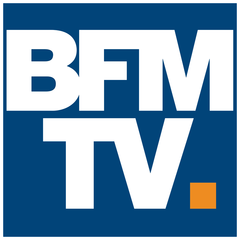 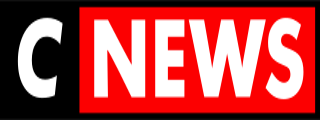 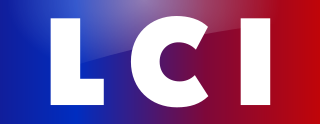 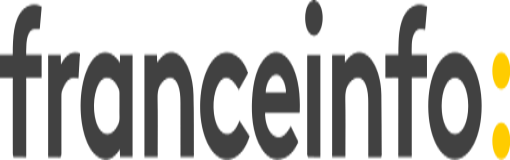 PRESIDENT DE LA REPUBLIQUE02:51:1400:52:0000:24:4902:49:14dont Président de la République - propos qui relèvent du débat politique national02:28:0600:25:0600:13:4201:37:05GOUVERNEMENT14:05:2002:37:5200:55:4406:19:08TOTAL EXÉCUTIF16:33:2603:02:5801:09:2607:56:13PART DE L'EXÉCUTIF*32,66%57,37%33,93%25,77%Agir00:25:18 - - 00:06:56 Debout la France00:39:46 - - - Divers Centre00:00:29 - - - Divers Droite00:51:11 - 00:04:23 00:28:37 Divers Gauche00:37:58 - 00:06:46 00:48:49 En Commun !00:03:41 - - 00:06:15 Europe Ecologie-les Verts00:12:57 - 00:07:44 03:19:50 Fédération progressiste00:00:06 - - - Génération.s00:05:20 - - 00:10:27 Horizons00:54:35 00:11:06 00:05:41 00:15:33 La France insoumise03:52:16 00:33:20 00:08:36 02:07:29 Les Centristes00:00:28 - - 00:19:44 Les Républicains01:15:18 00:18:48 00:09:54 01:40:13 Lutte Ouvrière00:20:56 - 00:01:20 - Mouvement démocrate00:02:14 - - 00:23:10 Nouveau parti anticapitaliste00:21:12 - 00:03:00 - Parti communiste français02:06:51 00:05:24 00:07:08 01:50:39 Parti socialiste00:49:45 00:33:07 00:11:08 03:24:57 Rassemblement national06:33:26 00:04:48 00:29:29 02:15:04 Reconquête01:09:23 00:05:24 00:06:31 00:40:38 Renaissance12:21:03 00:21:13 00:29:29 03:43:15 Révolution permanente00:03:54 - - - Sans étiquette00:14:34 - - - Territoires de progrès00:05:17 - - - Union des démocrates et indépendants00:59:56 00:02:48 - 00:14:04 VIA, la voie du peuple00:00:39 - - - Les Patriotes- - 00:04:05 - A Here ia Porinetia- - - 00:00:06 Calédonie ensemble- - - 00:00:11 Corsica Libera- - - 00:06:48 Divers- - - 00:14:28 Femu a Corsica- - - 00:17:26 Front de libération nationale kanak et socialiste- - - 00:00:59 La Convention- - - 00:14:30 Les Républicains calédoniens- - - 00:00:03 Tavini Huiraatira- - - 00:01:24 TOTAL PARTIS POLITIQUES ET DIVERS34:08:3302:15:5802:15:1422:51:35PART DES PARTIS POLITIQUES ET DIVERS*67,34%42,63%66,07%74,23%